1810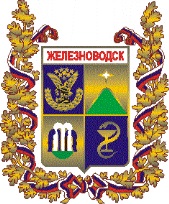 ДУМАгорода–курорта Железноводска Ставропольского краяРЕШЕНИЕг. ЖелезноводскО внесении изменений в Положение об Управлении городского хозяйства администрации города-курорта Железноводска Ставропольского края, утвержденное решением Думы города-курорта Ставропольского края
от 29 июня 2018 года № 208-VВ соответствии с Лесным кодексом Российской Федерации, Федеральным законом от 06 октября 2003 года № 131-Ф3 «Об общих принципах организации местного самоуправления в Российской Федерации», Уставом города-курорта Железноводска Ставропольского края, рассмотрев предложение главы города-курорта Железноводска Ставропольского края (от 07 февраля 2024 года
№ 22/1011/24), Дума города-курорта Железноводска Ставропольского краяРЕШИЛА:1. Внести в Положение об Управлении городского хозяйства администрации города-курорта Железноводска Ставропольского края, утвержденное решением Думы города-курорта Ставропольского края
от 29 июня 2018 года № 208-V, следующие изменения:1.1. Пункт 2.5 раздела 2 изложить в следующей редакции:«2.5. Организация мероприятий по благоустройству и озеленению территории города-курорта Железноводска Ставропольского края, охране окружающей среды и природопользования, охране и использованию городских лесов, по противопожарным, лесоустроительным и лесовосстановительным мероприятиям в городских лесах, расположенных на территории города-курорта Железноводска Ставропольского края, в соответствии с нормативными правовыми актами Думы города-курорта Железноводска Ставропольского края.».1.2. Подпункт 2.11.4 пункта 2.11 раздела 2 изложить в следующей редакции:«2.11.4. Благоустройства и озеленения территории города, лесоустроительных, лесовосстановительных и противопожарных мероприятий в городских лесах, расположенных в границах города-курорта Железноводска Ставропольского края.».1.3. Пункт 2.11 раздела 2 дополнить подпунктом 2.11.6 следующего содержания:«2.11.6. Организации и реализации мероприятий программ цифровизации городского хозяйства.».1.4. Раздел 3 дополнить пунктом 3.33 следующего содержания:«3.33. Организует и реализует мероприятия программ цифровизации городского хозяйства.».2. Направить настоящее решение главе города-курорта Железноводска Ставропольского края Бакулину Е.Е. для подписания и опубликования (обнародования).3. Опубликовать настоящее решение в общественно-политическом еженедельнике «Железноводске ведомости» и разместить на официальном сайте Думы города-курорта Железноводска Ставропольского края и администрации города-курорта Железноводска Ставропольского края в сети Интернет.4. Контроль за исполнением настоящего решения возложить на постоянную комиссию Думы города-курорта Железноводска Ставропольского края по градостроительству, коммунальному хозяйству, экологии, землепользованию, муниципальной собственности (Кононов) и Администрацию города-курорта Железноводска Ставропольского края (Бакулин).5. Настоящее решение вступает в силу после дня его официального опубликования.29 февраля 2024 г.№223-VIПредседатель Думыгорода-курорта Железноводска Ставропольского края_______________ А.А. РудаковГлава города-курорта Железноводска Ставропольского края____________________ Е.Е. Бакулин